Контрольный тест по истории в 8 классе по истории за 1 четвертьОбразец инструкции для учащихсяТест состоит из частей А, В и С. На его выполнение  отводится 45 минут.Часть АК каждому заданию  части А даны несколько ответов, из которых только один верный ответ. Выберите, верный по вашему мнению, ответ. В бланке ответов впишите номер выбранного Вами ответа. Отводится примерно 25 минут. Часть ВСоотнесите понятия из левой колонки с терминами из правой колонки, т. е. цифры и буквы. Отводится примерно 5 минут.Часть СНапишите краткое сочинение рассуждение. Подкрепите аргументы примерами основанными на изученном фактическом материале. Отводится примерно 10 — 15 минут.Тест № 1«Страны Европы в 1800 — 1870 гг.»А 1. Первый автомобиль с паровым двигателем был пущен в году:1800                 2) 1803                       3) 1807                  4) 1819А 2. Вращающуюся печь для выплавки стали изобрел инженер1) Зингер             2) Эванс          3) Бессемер        4) Форд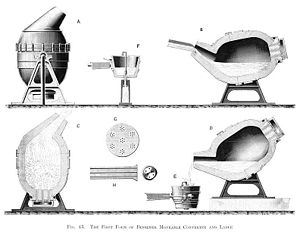 А 3. В 1863 г. первая подземная железная дорога (метро) была построена в городе:Лондоне    2) Париже     3) Нью — Йорке    4) БерлинеА 4. Характерная черта монополистической стадии капитализма:1) медленные темпы экономического развития2) отсутствие кризисов перепроизводства3) образование трестов и синдикатов         4) свободная конкуренция мелких и средних товаропроизводителейА 5. Укажите правильное соответствие:1) 1 б                2) 4 а                    3) 3 б                     4) 2 вА 6. Кризисом перепроизводства называют процесс периодически возникающего1) экономического спада                        2) экономического раздела мира 3) роста производительности труда в промышленности4) перехода к производству машин при помощи машинА 7. В XIX в. - причина быстрого численного роста рабочего класса:1) массовая миграция сельского населения    р       2) ухудшение методов землепользования3) государственные законы, запрещающие наемный труд в деревне4) проведение «огораживаний» в деревнеА 8. Укажите правильное соответствие:5 в          2) 2 г                 3) 4 д                 4) 6 аА 9. Распространение идей марксизма во второй половине  XIX в. было обусловлено:1) ростом рабочего движения                          2) развитием естественных наукпотребностями государства                 4) развитием сельского хозяйства и торговли А 10. Направление общественной  мысли, отрицавшее необходимость существования государства, называется:1) тред — юнинионизм          2) анархизм          3) коллективизм        4) бланкизмА 11. В XIX в. крупнейшим представителем консерватизма был:1) Ш. Фурье            2) К. Меттерних              3) О. Бланки                  4) Э. БернштейнА 12. Первая империя  во Франции существовала в годы: 1) 1800 — 1815 гг.         2) 1801 — 1816 гг.        3) 1804 — 1814 гг.         4) 1804 — 1812 гг. А 13. Решающую победу над войсками коалиции России и Австрии Наполеон I сражение возле:1) Аустерлица              2) Тильзита                   3) Маренго                    4) БородинаА 14. Согласно решениям Венского конгресса Пруссия   территорию:Польши             2) Ломбардии                 3) Рейнской области               4) о — ва МальтаА 15. Для восстания ткачей 1831 г. характерен  лозунг:«Свобода, равенство и братство!»                      2) «Долой министров!»3) «Жить работая или умереть сражаясь!»     4) «Да здравствует всеобщее избирательное право!»А 16. Кризис Июльской монархии во Франции был вызван:1) усилением нищеты населения                 2) полной отменой избирательных прав населения 3) недовольство крупной буржуазии политикой правительства Луи Филиппа4) установлением 45 % - налога на всех собственниковА 17. В 1848 — 1849 гг.  буржуазная революция произошла в:1) Испании                2) Польше                    3) Англии                          4) Австрийской империиА 18. В середине XIX в. главная проблема —  объединение страны стояла перед революцией в (во):1) Испании               2) Франции                    3) Германии                 4) ВенгрииА 19. В Италии участники тайных революционных обществ назывались:1) санкюлоты                   2) луддиты                  3) карбонарии               4) люмпен — пролетарии А 20. Революция 1848 — 1849 гг.  в Венгрии потерпела поражение из — за того, что:1) во главе революции стояли революционные и консервативные партииглавную роль в революции играло крестьянство армия не перешла на сторону восставшихлибералы отказались принимать участие в революцииА 21. Чартистское движение в Англии происходило в годы:1) 1836 — 1848 гг.               2) 1838 — 1846 гг.             3) 1840 — 1851 гг.     4) 1842 — 1849 гг.А 22. В объединении Италии главную роль сыграл:1) Джузеппе Гарибальди                                         2) Папа Римский Пий IX        3) Император Франции Наполеон III                     4) Король Пьемонта Виктор — Эмануил А 23. Характерной чертой чартистского движения в Англии являлась борьба за: 1) проведение избирательной реформы           2) установление демократической республикиустановление имущественного ценза          4) принятие КонституцииЧасть ВСоотнесите  черты и тип обществаЧасть СНапишите эссе: «Почему начало XIX века называют эпохой становления индустриального общества?» Приведите аргументы и подкрепите примерами   основанными на содержании изученного  фактического материала по главе I.Рекомендации по оценке результатов тестирования:Образец листа ответов учащегосяЧасть В:   1 б, д, ж; 2 а, в, г, е, иЧасть С:Модернизация — неравномерность развития стран, дать общую характеристику эшелонам модернизации, раскрыть понятия метрополии, колонии.1) Экономическая область модернизацииИндустриализация — машинный труд, усложняются технологические процессы, углубляется разделение труда (индустриальная революция, появление новых материалов, новых источников энергии, новых средств сообщения и связи, новой организации труда).2) Политическая область модернизацииДемократизации государственной и общественной жизни (светский характер власти, источник власти — народ, разделение властей, парламент, избирательная реформа, консерваторы, либералы, социал — демократы, реформа или революция).3) Социальная  область модернизацииПроисходит рождение и развитие индустриального общества, основанном на экономических принципах наличие частной собственности на средства производства, капиталл, землю и т. д. На смену сословиям приходят классы буржуазия (предприниматели, т. е. собственники), пролетариат (наемные работники, не обладающие собственности кроме рабочих рук). Эмансипация мужского и женского труда. Объяснить социальную мобильность — т. е. социальный статус может измениться как повысится, так и понизиться. 4) Модернизация в области культурыБыстрый рост научных знаний, использование научных открытий  и изобретений в повседневной жизни общества, рациональное познание, обмирщение сознания, светский характер школьного образования. Рассказ о технических изобретениях, способствовавших росту городов, промышленности, машиностроению.Вывод.ЯвлениеСтадия общественного развития1. Фермерское хозяйствоа) традиционное общество2. Феодальное землевладениеб) индустриальное общество3. Монополияв) империализм4. Железнодорожное строительствоУченыйОткрытие1. Генрих Герца) теория эволюции животного и растительного мира2. Луи Пастерб) теоретическое доказательство существования электромагнитных волн3. Анри Беккерельв) создание науки —  микробиологии4. Вильгельм  Рентгенг) явление радиоактивности5. Чарльз Дарвинд) лучи проникающие сквозь непрозрачное тело6. Майкл ФарадейТип общества Черты  отличия1) Традиционноеа) урбанизация2) Индустриальное б) ручной труд2) Индустриальное в) машинный труд2) Индустриальное г) наёмный  труд 2) Индустриальное д) натуральное хозяйство2) Индустриальное е) рыночная экономика2) Индустриальное ж) принудительный труд2) Индустриальное з) сельское хозяйство и ремесло2) Индустриальное и) промышленность и торговляКоличество верно выполненных заданий22 и более(выполнена часть В, С) 16 — 21(часть В, раскрыто основное содержание эссе)10 — 150 — 9 Отметка5432№ заданияА1А2А 3А 4А5А6А 7А 8 А 9А 10А 11А 12А 13А 14А 15А 16А 17А 18А 19А 20А 21А 22А 23№ правильного ответа23131313122313314333111